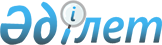 Тыңайтқыштардың (органикалық тыңайтқыштарды қоспағанда) құнын 2014 жылы субсидиялаудың кейбір мәселелері туралы
					
			Күшін жойған
			
			
		
					Шығыс Қазақстан облысы әкімдігінің 2014 жылғы 11 шілдедегі N 186 қаулысы. Шығыс Қазақстан облысының Әділет департаментінде 2014 жылғы 18 шілдеде N 3402 болып тіркелді. Қаулының қабылдау мерзімінің өтуіне байланысты қолдану тоқтатылды (Шығыс Қазақстан облысы әкімі аппаратының 13.01.2015 N 6/480 хаты)

      Ескерту. Қаулының қабылдау мерзімінің өтуіне байланысты қолдану тоқтатылды (Шығыс Қазақстан облысы әкімі аппаратының 13.01.2015 N 6/480 хаты).

     РҚАО ескертпесі.

     Құжаттың мәтінінде түпнұсқаның пунктуациясы мен орфографиясы сақталған.

      «Қазақстан Республикасындағы жергілікті мемлекеттік басқару және өзін-өзі басқару туралы» Қазақстан Республикасының 2001 жылғы 23 қаңтардағы Заңының 27-бабы 1-тармағының 5) тармақшасына, «Агроөнеркәсіптік кешенді және ауылдық аумақтарды дамытуды мемлекеттік реттеу туралы» Қазақстан Республикасының 2005 жылғы 8 шілдедегі Заңының 11-бабы 2-тармағының 5-1) тармақшасына сәйкес, «Тыңайтқыштардың (органикалық тыңайтқыштарды қоспағанда) құнын субсидиялау қағидаларын бекіту туралы» Қазақстан Республикасы Үкіметінің 2014 жылғы 29 мамырдағы № 574 қаулысын іске асыру мақсатында Шығыс Қазақстан облысының әкімдігі ҚАУЛЫ ЕТЕДІ:

      1. 

Мыналар:

      1) осы қаулының 1 қосымшасына сәйкес субсидияланатын тыңайтқыштардың (органикалық тыңайтқыштарды қоспағанда) түрлері және отандық тауар өндірушілер сатқан 1 тонна (литр, килограмм) тыңайтқышқа берілетін субсидиялардың 2014 жылға арналған нормалары;

      2) осы қаулының 2 қосымшасына сәйкес субсидияланатын тыңайтқыштардың (органикалық тыңайтқыштарды қоспағанда) түрлері және тыңайтқыш жеткізушіден және (немесе) шетел тыңайтқыш өндірушілерінен сатып алған 1 тонна (литр, килограмм) тыңайтқышқа берілетін субсидиялардың 2014 жылға арналған нормалары;

      3) осы қаулының 3 қосымшасына сәйкес тыңайтқыштардың (органикалық тыңайтқыштарды қоспағанда) құнын субсидиялауға берілетін субсидиялардың Шығыс Қазақстан облысының аудандары бойынша 2014 жылға арналған көлемдері белгіленсін.

      2. Осы қаулы алғашқы ресми жарияланған күнінен кейін күнтізбелік он күн өткен соң қолданысқа енгізіледі және 2014 жылғы 1 шілдеден бастап туындаған қатынастарға қолданылады.

      3. Осы қаулының орындалуын бақылау облыс әкімінің орынбасары Н. Ә. Шерубаевқа жүктелсін.

 

       2014 жылғы « 14 » шілдеде

  Субсидияланатын тыңайтқыштардың (органикалық тыңайтқыштарды қоспағанда) түрлері және отандық тауар өндірушілер сатқан 1 тонна (литр, килограмм) тыңайтқышқа берілетін субсидиялардың 2014 жылға арналған нормалары

  Субсидияланатын тыңайтқыштардың (органикалық тыңайтқыштарды қоспағанда) түрлері және тыңайтқыш жеткізушіден және (немесе) шетел тыңайтқыш өндірушілерінен сатып алған 1 тонна (литр, килограмм) тыңайтқышқа берілетін субсидиялардың 2014 жылға арналған нормалары

 

  Тыңайтқыштардың (органикалық тыңайтқыштарды қоспағанда) құнын субсидиялауға берілетін субсидиялардың Шығыс Қазақстан облысының аудандары бойынша 2014 жылға арналған көлемдері

 
					© 2012. Қазақстан Республикасы Әділет министрлігінің «Қазақстан Республикасының Заңнама және құқықтық ақпарат институты» ШЖҚ РМК
				      Облыс әкімі 

      «КЕЛІСІЛДІ» 

      Қазақстан Республикасы 

      Ауыл шаруашылығы министріБ. Сапарбаев

 

 

А. Мамытбеков 

Шығыс Қазақстан облысы әкімдігінің 2014 жылғы «11» шілдедегі № 186 қаулысына 

1 қосымша р/с

№Субсидияланатын тыңайтқыштардың түрлеріӨлшем бірлігіБір бірлік құнын арзандату пайызы, дейінБір бірлікке арналған субсидиялар нормасы, теңге1Аммиак селитрасы (N-34,4%)тонна50289002Аммофос (N-10%:P2О5-46%)тонна50450003Сульфоаммофос (N-18%: P2О5-18%: S-17%)тонна50342504Қарапайым суперфосфат (P-15%: К2О-2%)тонна50212805Хлорлы калий (К2О-42,2%: KCL-65%)тонна50480006Күкірт қышқылды калий (калий сульфаты) (К2О-50%)тонна501050007Супрефос-NS (N-12%:P2О5-24%)+(Ca;Mg;SO3)тонна50450008Азотты – Фосфорлы – Калийлі (тукоқоспа NPK N-16:16:16)тонна50540009«Б» маркалы «МЭРС» шағын тыңайтқыштарылитр506000

Шығыс Қазақстан облысы әкімдігінің 2014 жылғы 

«11» шілдедегі № 186 қаулысына 

2 қосымша р/с

№Субсидияланатын тыңайтқыштардың түрлеріӨлшем бірлігіБір бірлік құнын арзандату пайызы, дейінБір бірлікке арналған субсидиялар нормасы, теңге1Карбамид (N-46,3%)тонна30318002Нитроаммофоска (N15%: P15%: К15%)тонна30300003Solu Micro Fe 13тонна306000004Monopotassium Phosphate

Калий монофосфатытонна301320005Күкірт қышқылды калий (калий сульфаты), Бельгияда өндірілгентонна30711006Potassium nitrate Калий селитрасытонна30795007«А» маркалы түйіршіктелген кальций нитраты (кальций селитрасы)тонна30447008Азот қышқылды магний 6 су үлесті (магний нитраты)тонна30570009Күкірт қышқылды магний 7 су үлесті (магний тыңайтқышы)тонна303750010Темір хелаты EDDHA YaraVitaRexolin Q40тонна3074550011Калий сульфаты KristaTM SOP 0-0-50тонна308040012Калий нитраты KristaTM K Plus 14-0-46тонна3010260013Кальций нитраты (кальций селитрасы)

YaraLivaCalcinitTM 16-0-0тонна305340014Магний нитраты KristaTM MAGтонна306930015Магний сульфаты KristaTM Mgsтонна305370016Арнайы кристалон Kristalon Special 18-18-18тонна3013080017Сары кристалон Kristalon Yellow 13-40-13тонна3015270018Қоңыр кристалон Kristalon Brown 3-11-38тонна30162000

Шығыс Қазақстан облысы әкімдігінің 2014 жылғы 

«11» шілдедегі № 186 қаулысына 

3 қосымша р/с

№Аудан, қала атауыТыңайтқыштардың (органикалық тыңайтқыштарды қоспағанда) құнын арзандату (50%-ға дейін), мың теңге1Аягөз22002Бесқарағай32003Бородулиха525004Глубокое1370005Зайсан23006Зырян704007Катонқарағай66008Көкпекті281009Күршім50010Үржар4650011Ұлан3500012Шемонаиха6910013Өскемен қ.1500014Семей қ.7950015Риддер қ.2100Жиыны:Жиыны:550000